                    Открытый урок – сказка  по математике в 1 классе                                   Тема : МногоугольникУчитель: Сейдаметова  Ава СеридоновнаЦели: создать условия для ознакомления с различными многоугольниками; повторение состава чисел 2-5;; развития мышления; развития аккуратности.Планируемые результаты (предметные): уметь различать виды многоугольников; чертить с помощью линейки геометрические фигуры.Универсальные учебные действия (метапредметные): Регулятивные: уметь осуществлять контроль по результату ; совместно с учителем и другими учениками давать эмоциональную оценку деятельности класса на уроке.Коммуникативные: уметь слушать и вступать в диалог; участвовать в коллективном обсуждении проблемы; интегрироваться в группу сверстников и строить продуктивное взаимодействие и сотрудничество со сверстниками и взрослыми.Оборудование и наглядные пособия:  учебники,  тетради, , компьютер.Методы ведения урока:Вербальные (рассказ, беседа, объяснение, описание);Методы стимулирования (новизна, занимательность);Новые термины и понятия:  многоугольник, квадрат, прямоугольник.Оборудование: персонажи русской народной сказки «Колобок», работа по карточкам, карточки с цифрами, счётный материал .                                               Ход урока.I.Организационный момент.                      Громко прозвенел звонок                      Начинается урок.                      Наши ушки на макушке,                       Слушаем старательно.                       Глазки  широко открыты,                      Слушаем и запоминаем.                      Ни минуты не теряем.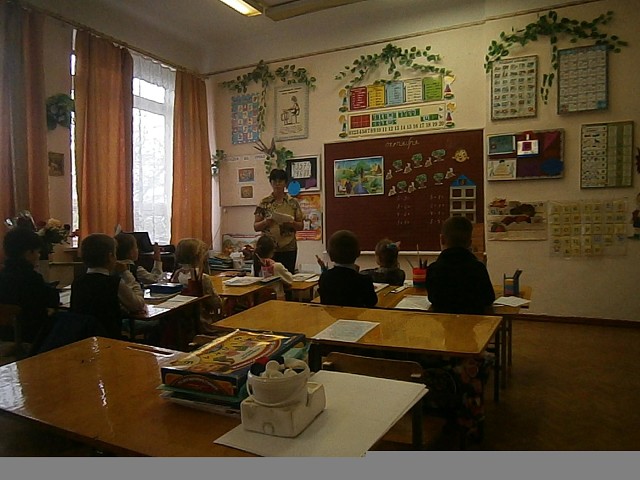 II    .Создание проблемной ситуации.       У: - Ребята к нам сегодня на урок пришёл гость. А кто угадайте ?                             ( Читает загадку)                                        Формой он похож на мяч.
                                     Был когда-то он горяч.
                                     Спрыгнул со стола на пол
                                     И от бабушки ушел.
                                     У него румяный бок…
                                     Вы, узнали? (Колобок)        У: Он не просто так пришёл, а пришёл с просьбой. Надо помочь Колобку добраться  до доми-ка, где живут его бабушка и дедушка. Ну, что ребята поможем Колобку?      Д:Да.У:А какой формы колобок?Д:Круглой.У:А что такое круг?Д:Круг это геометрическая фигура.У: А какие ещё геометрические фигуры вы знаете?Д:квадрат ,овал,прямоугольник,треугольник, конус.У: Сегодня мы с вами  научимся различать геометрические предметы ,  многоугольник от круга,  будем учиться чертить фигуру в тетради с помощью линейки, будем составлять фигуры живот-ных из геометрических фигур,решать примеры у доски . III .Устный счёт       У: А пока катился к нам колобок, он считал пенёчки ,деревья.      А чтобы поскорее начать помогать нашему Колобку, надо сначала немножко   посчитать.      (Дети  считают хором. Вначале считают деревья ,а затем пенёчки)      У:Сколько деревьев?      Д:Деревьев 6      У:Сколько пенёчков?      Д:Пенёчков 6   - Молодцы, ребята. Продолжим помогать  нашему Колобку?      Д:ДаIV. Работа по теме урока.     На сметане мешён,     На окошке стужён,     Круглый бок, румяный бок     Покатился Колобок.     Катится, катится, а навстречу ему.     Кто?     Послушайте загадку:     Мчится без оглядки,    Лишь сверкают пятки.     Мчится что есть духу      Хвост короче уха.     Живо угадай-ка,      Кто же это? (Зайка)     У: И говорит Заяц: - «Не выполнишь, Колобок, моё задание – я тебя съем!  Он  просит поработать  в тетрадках.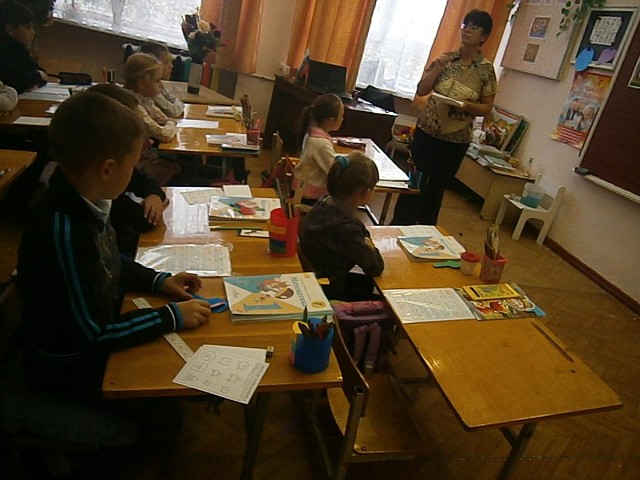 V.  Работа в тетрадях     а)  Минутка чистописания .Откройте тетрадки , проведём минутку чистописания, а  чтобы помочь колобку надо правильно и красиво писать .  Как надо писать циф-ры?        Д: Надо писать  цифру в ширину пол клеточки в правой части клетки.         У:  Найдите строчку чистописания и пропишите цифру 5.              (Дети пишут  , а я рассказываю стихотворение о 5.                         А потом пошла плясать
                     По бумаге цифра пять.
                     Руку вправо протянула,
                     Ножку круто изогнула     У :    Ну а теперь давайте сделаем разминку для наших пальчиков и для глаз .         ( Разминка для глаз и для пальцев      Мы писали , мы писали.Наши пальчики устали.       Мы немножко отдохнём и опять писать начнём.       Физ.минутка для глаз: Посмотрите направо,посмотрите налево,          УМолодцы, ребята, с заданием Зайца справились. Теперь Колобку надо катится    дальше .               Анавстречу ему – серый, ворчливый:	          - Кто зимой холодной    Бродит по лесу голодный? (Волк.)   У:  А Волк говорит: - «Не справишься с моим заданием – я съем тебя!  --Волк предлагает нам поиграть в  игру .    б) Игра «Чей ряд быстрее».(цепочкой у доски)                     5 – 3 =                           5 – 1 =                     3 - 2 =                            2 +1 =                     4 – 2 =                           1 + 1 =                     3 – 1 =                            4 – 1 =                     3 + 1 =                            5 – 4 =    У: «Решили?»-удивился Волк. А наш Колобок дальше в путь отправился   Давай-те    ребята проверим ,верно ли решили команды      (Дети читают по очереди читают и проверяют,а другие подтверждают)     У: А теперь все встали и проведём физ. минутку      Физминутка: Музыкальная       У:А навстречу ему  кто  встретился ? Отгадайте?(загадываю загадкУ:       Он всю зиму проспал     Лапу бурую сосал,     А проснувшись, стал реветь      Кто же это? (Медведь.)      У:  Медведь  говорит  Колобку: - «Посмотрим, Колобок, как ты с моим заданием справишься?     У: Откройте страницу в учебнике на странице 50.Обратите внимание на фигуры в     верху . Назовите какие фигуры вы видите .  Чем отличаются фигуры слева от фигур   справа?   Д:  Фигуры слева катятся , а справа не катятся.     У:А как называются фигуры справа  ?      Д:четырёхугольники, трёхугольники,квадрат.    У:А ещё ребята их называют многоугольниками.А как вы думаете ,почему?      Почему их так называют?      Д: Потому, что  у них много углов .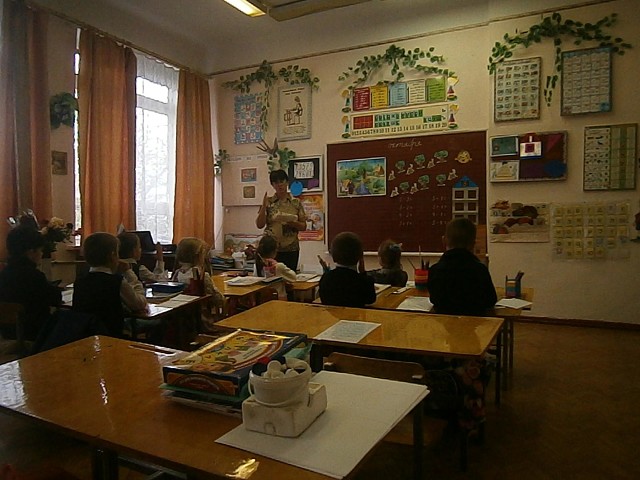 VI.Закрепление темы.      У: А теперь давайте попробуем начертить многоугольник. Поставьте точку, от    первой точки отступите вниз 3 клетки, и поставьте вторую точку , от второй точки подни-митесь       на 1 клеточку вверх и поставьте 3 точку. Теперь первую точку соедините со второй  , вторую соедините с третьей ,а третью с четвёртой. Соедините их линеечкой. Какую фигуру начертили? Д:Треугольник.У:А почему он называется треугольник?Д:Потому, что у него 3 угла,3 вершины и 3 стороны. У:А теперь поработаем в парах .Я вам раздам картинки с изображениями фигур .У: Какие фигуры вы видите?  Разместите их в домики . Помогите друг другу посе-лить фигуры  в домиках.Отметьте стрелочками, какая геометрическая фигура живёт в каком доме.(Дети выполняют задание ,а учитель проверяет помогает слабым ученикам)Проверка работы(Дети проверяют работу друг друга)У :Что-то медведь не доволен вашей работой, поэтому он вам задаёт ещё одно зада-ние.Составьте изображение животного, из геометрических фигур треугольников разно-го размера. (Дети составляют лисицу из геометрических фигур) У:   Молодцы, ребята! Каждый составил фигуру животного по своему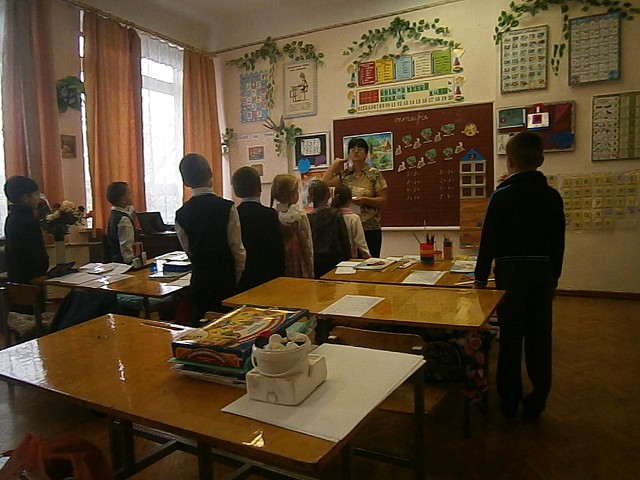 Физминутка :МузыкальнаяА теперь, ребята, встали.Быстро руки вверх подняли,В стороны, вперёд, назад.Повернулись вправо, влево.Тихо сели, вновь за дело:У: А наш Колобок дальше в путь отправился, а навстречу ему.Хитрая плутовка,Рыжая головка,Пушистый хвост – краса,Кто же это? (Лиса.)И говорит ему:- «У меня для тебя, Колобочек, целых 3 задания! А если не справишь-ся – я  съем тебя Колобок!«Лисичкины задачки»На полянке у пеньков –  Много ярких огоньков:   Крылышками машут,  Над цветами пляшут. (Бабочки.)- Над цветами порхали бабочки: 3 жёлтых и 2 синих. Сколько всего порхало бабо-чек над цветами? На сколько жёлтых бабочек было больше, чем синих?      2) Привела гусыня – мать          Пять детей на луг гулять.  Все гусята как клубочки  Три сынка, а сколько дочек? ( 2 )        3)Три ромашки – желтоглазки,  Два весёлых василька Подарили маме детиСколько же цветов в букете? ( 5 )  У:Молодцы, ребята! Спасли Колобка от хитрой Лисы, покатился он по тропинке  прямо к бабушкиному и дедушкиному домику. А те ждут его, увидели, радуются.  Вам спасибо говорят.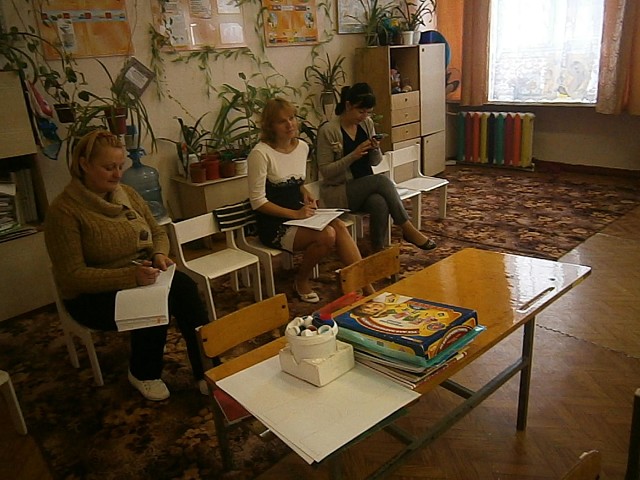 VII.Итог урока- Чем мы занимались на уроке?- Что сегодня вам больше всего понравилось?-Понравилась ли вам ваша работа на уроке?-Научились различать многоугольники?Все сегодня получают поощрение смайлики и красивую наклеечку за вашу хорошую работу на уроке,      Открытый урок-сказка         по математике                        на тему:       «Многоугольник»                                              Учитель 1 класса:                                                           Сейдаметова А.С.                                                                          